Invitational Meet Announcement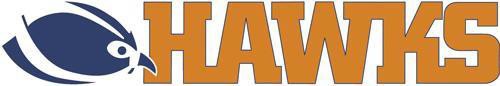 Timed Trial SanctionedHawks Trials and FinalsTime Trial SanctionedJanuary 24 – 26, 2020Sanction #200115 Time Trial Sanction #200257-TInvited Teams:   All Metro teams Scarlet Aquatics, Soundview YMCA Stingrays,                                               Delaware Valley, Portland Porpoise Swim Club, North Jersey Barracudas and all Adirondack teams are welcome.Hawks Trials and FinalsJanuary 24-26, 2020Friday January 24, 2020Session 1 Friday PM … Timed FinalsWarm-ups 4:00… Session Begins 5:00Swimmers entered in the 500 must supply their own timers and countersSwimmers entered in the 1650 freestyle must supply their own timers and counters.Saturday January 2, 2020Session 2 Saturday AM … PrelimsWarm-ups 7:45AM… Session Begins 9:00AMSession 3 Saturday PM … Timed FinalsWarm-ups 12:30PM… Session Begins 1:30PMSession 4 Saturday … FinalsWarm-ups 5:00PM … Session Begins 6:00PMSunday January 26, 2020Session 5 Sunday AM … PrelimsWarm-ups 7:45AM… Session Begins 9:00AMSession 6 Sunday PM … Timed FinalsWarm-ups 12:30PM… Session Begins 1:30PMSession 7 Sunday … FinalsWarm-ups 5:00PM Session Begins 6:00PM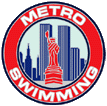 Metropolitan SwimmingPhotographer Registration FormAs of 05/18/16 - All Metropolitan Teams need to include this in the meet information packet as well as file this form with Safety in Sport Coordinator, prior to the start of the meet.This form must be completed by any photographer (video or still) who intends to take pictures at an Metropolitan Swimming sanctioned meet, and is taking those pictures of anyone other than his or her own child, from any location on deck. Submit the form to the Meet Director prior to commencing activity. THERE WILL BE NO FLASH PHOTOGRAPHY PERMITTED AT THE START. Name___________________________________________________________________ Phone Number___________________________________________________________ Government ID (driver’s license preferred) or USA Swimming Registration Card: Type of ID_____________________ #________________________ Taking photos of________________________________________________________________ On behalf of____________________________________________________________________ Purpose _______________________________________________________________________ Professional photographers/videographers will be allowed on deck at the discretion of the Meet Director and Meet Referee, and must adhere to the following guidelines: Do not stand on the starting end of the pool, or in the starter’s box; use of the bulkhead is at the discretion of the Meet Director and Meet Referee.Do not stand on the edge of the pool (leave approximately two feet for officials and coaches). Leave the deck when not actively photographing. Respond immediately to direction from the Meet Referee. Signature ______________________________________________ Today’s Date____________ Meet_____________________________________________ Location_____________________ Date(s) of meet_________________________________SANCTION:Held under the sanction of USA Swimming/Metropolitan Swimming, Inc., Sanction #200115 Time Trial Sanction #200257-TLOCATION:	Valley Central High School Natatorium, 1175 Route 17K, Montgomery, NY 12549FACILITY:8-Lane, 25 yard, indoor pool with non-turbulent lane dividers.  There is seatingAvailable for spectators.  Colorado electronic timing system with 8-Lane scoreboardThe pool has not been certified in accordance with Article 104.2.2C (4)SESSIONS:Session 1: 4:00pm W-up 5:00pm Start, Friday January 24,2020Session 2: 7:45am W-up 9:00am Start, Saturday January 25, 2020 Session 3: 12:30pm W-up 1:30pm Start, Saturday January 25, 2020 Session 4 : Finals 5:00pm W-up 6:00pm Start Saturday January 25, 2020Session 5: 7:45am W-up 9:00am Start, Sunday January 26, 2020Session 6: 12:30pm W-up 1:30pm Start. Sunday January 26, 2020Session 7: Finals 5:00pm W-up 6:00pm Start Sunday January 26, 2020FORMAT:Session 1, 2, and 5 are timed finals, Session 3 and 6 are prelims, 4 and 7 FinalsFORMAT:Meet will be deck seededELIGIBILITY:Open to all Invited USA Swimming/Metropolitan Swimming Inc. registered swimmers.All swimmers participating in this meet must be registered by the first day of the meet.  No “Deck Registrations” will be accepted.  Priority will be given to those teams attending all 3 days.Age on 1/24/2020 will determine age for the entire meet.FALSE REGISTRATIONS: If a swimmer who is not properly registered with USA Swimming competes in a sanctioned competition, the host LSC will impose a fine of up to $100.00 per event against the individual, member coach or a member club submitting a meet the entry.DISABILITY
SWIMMERS:Swimmers with disabilities are encouraged to attend.  Contact the meet director if you need special consideration.
The athlete (or the athlete’s coach) is also responsible for notifying the meet referee of any disability prior to the competition.ENTRIES:Any swimmers in prelims in the am and pm sessions may swim a maximum of 3 individual events per day (prelims and finals). 10 and under swimmers who swim only in the midday sessions on Saturday and Sunday (all 10 & under timed final events) may swim a maximum of 5 individual events per day. Priorities will be given to those teams attending all 3 days. The meet will be deck seeded. 500 and 1650 will be seeded fastest to slowest alternating female/male. Slowest heat of male and female events may be combinedSwimmers entered in the 500 must supply their own timers and countersSwimmers entered in the 1650yard freestyle must supply their own timers and counters.U.S. Mail Entries/Payment to:  Hawks Swimming Association P.O. Box 61  New Paltz, NY 12561Email Entries/Confirm Entry Receipt:  Mike Otis -  entries@Hawksswimming.orgDEADLINE: Entries must be received by:   1/15/2020An email confirming receipt of entries if you provide an email contact. Please contact Meet Director if you do not receive such a report within 2 days of your original email.ENTRY FEE:An entry fee of $5.00 per timed final event, $6.00 per Trial & Final, $10 per relay, and $5.00 Surcharge per swimmer must accompany the entries. Make check payable to: Hawks Swimming AssociationPayment must be received by 1/15/2020 for email entries. Payment must be included with all mail entries. Failure to pay entry fees by this deadline could result in teams being barred from the meet.WARM-UP:Warm up lanes will be assigned. SCRATCHES:Coaches will be given scratch sheets upon check-in for each session. All scratches are due no later than 30 minutes prior to the start of the session. Coaches are asked to indicate clearly individual events scratches and which swimmers will not be participating in the session.  Coaches will be given scratch sheets upon check-in for each session. All scratches are due no later than 30 minutes prior to the start of the session. Coaches are asked to indicate clearly individual events scratches and which swimmers will not be participating in the session. Swimmers have 30 minutes from the announcement of trials results, to declare intent to scratch from finals. Finals no shows will be scratched from the remainder of the meet. Prelim no shows will be scratched from their next event."COACHES:In accordance with Metropolitan Swimming Inc. Policy, only those coaches who display current, valid USA Swimming credentials will be permitted to act in a coaching capacity at this meet. Coaches who do not possess these credentials will be required to leave the deck area.AWARDS:For all individual events, awards will be for 1st - 8th place, 10 and under will be scored separately from 8 and under .Coaches MUST pick up their team ribbons at the end of the meet.  Awards will not beMailed out.OFFICIALS:Meet Referee: Kirk Reinhardt -  kreinhardt@hvc.rr.comOfficials wishing to volunteer should contact Meet Referee by 1/15/2020Teams with larger entries are highly encouraged to provide officials. – Thank you.ADMIN. OFFICIAL:Administrative Official: Nancy Lischinsky vicepresident@hawksswimming.orgMEETDIRECTOR:Chris Joyce - chris@joycenet.us  (845)527-2653RULES:The current USA Swimming Rules and Regulations will apply. 
The USA Swimming Code of Conduct is in effect for the duration of the meet.The overhead start procedure may be used at the discretion of the meet Referee.SAFETY:All swimmers must wear footwear upon leaving the pool area. Metropolitan Safety and Warm-up procedures will be in effect. Marshals will be present throughout warm-ups and competition, and have the authority to remove, with the concurrence of the meet Referee, any swimmer, coach, club, or spectator for failure to follow the safety rules. “Any swimmer entered in the meet must be certified by a USA Swimming member coach as being proficient in performing a racing start or must start each race from within the water. When unaccompanied by a member-coach, it is the responsibility of the swimmer, or the swimmer’s legal guardian, to ensure compliance with this requirement”All swimmers must wear footwear upon leaving the pool area. Metropolitan Safety and Warm-up procedures will be in effect. Marshals will be present throughout warm-ups and competition, and have the authority to remove, with the concurrence of the meet Referee, any swimmer, coach, club, or spectator for failure to follow the safety rules. “Any swimmer entered in the meet must be certified by a USA Swimming member coach as being proficient in performing a racing start or must start each race from within the water. When unaccompanied by a member-coach, it is the responsibility of the swimmer, or the swimmer’s legal guardian, to ensure compliance with this requirement”WATER DEPTH:USA 2011 -  202.3.7 "The meet announcement shall include information about water depth measured for a distance of 3 feet 3½ inches (1.0 meter) to 16 feet 5 inches (5.0 meters) from both end walls."USA 2011 -  202.3.7 "The meet announcement shall include information about water depth measured for a distance of 3 feet 3½ inches (1.0 meter) to 16 feet 5 inches (5.0 meters) from both end walls."Start end…1 meter 13’0”, 5 meters 12” 0”Turn End…1 meter 3’6”, 5 meters 4’0”Start end…1 meter 13’0”, 5 meters 12” 0”Turn End…1 meter 3’6”, 5 meters 4’0”DISCLAIMER:



DISCLAIMER: Upon acceptance of his/her entries, the participant waives all claims against"Valley Central Schools, Hawks Swimming Association, Metropolitan Swimming Inc., USA Swimming Inc., their agents or representatives for any injury occurring as a result of the meet. "It is understood that USA Swimming, Inc. and Metropolitan Swimming, Inc. shall be free from liabilities or claims for damages arising by reason of injuries to anyone during the conduct of the event." DISCLAIMER: Upon acceptance of his/her entries, the participant waives all claims against"Valley Central Schools, Hawks Swimming Association, Metropolitan Swimming Inc., USA Swimming Inc., their agents or representatives for any injury occurring as a result of the meet. "It is understood that USA Swimming, Inc. and Metropolitan Swimming, Inc. shall be free from liabilities or claims for damages arising by reason of injuries to anyone during the conduct of the event." AUDIO/VISUAL STATEMENT:Use of Audio or visual recording devices, including a cell phone, is not permitted in changing areas, rest rooms, locker rooms or behind the starting block’s
“Operation of a drone, or any other flying apparatus, is prohibited over the venue (pools, athlete/coach areas, spectator areas and open ceiling locker rooms) any time athletes, coaches, officials and/or spectators are present.”Use of Audio or visual recording devices, including a cell phone, is not permitted in changing areas, rest rooms, locker rooms or behind the starting block’s
“Operation of a drone, or any other flying apparatus, is prohibited over the venue (pools, athlete/coach areas, spectator areas and open ceiling locker rooms) any time athletes, coaches, officials and/or spectators are present.”MAAPP                            All applicable adults participating in or associated with this meet, acknowledge that they are subject to the provisions of the USA Swimming Minor Athlete Abuse Prevention Policy (“MAAPP”), and that they understand that compliance with the MAAPP policy is a condition of participation in the conduct of this competition.                             All applicable adults participating in or associated with this meet, acknowledge that they are subject to the provisions of the USA Swimming Minor Athlete Abuse Prevention Policy (“MAAPP”), and that they understand that compliance with the MAAPP policy is a condition of participation in the conduct of this competition. DECK CHANGING: Deck changes are prohibited.Deck changes are prohibited.ADMISSION:$7 per session, $12 per day.  Heat sheets will be available for sale prior to each session.$7 per session, $12 per day.  Heat sheets will be available for sale prior to each session.MERCHANTS:The Deep End Swim shop.  Food and Beverage Concessions.The Deep End Swim shop.  Food and Beverage Concessions.PARKING:Free parking is available on-site at the Valley Central Middle and High Schools.No parking allowed in the fire zone in front of the buildings OR on Route 17K. If you are parked illegally…you will be ticketed and/or towed  at your own expense.Free parking is available on-site at the Valley Central Middle and High Schools.No parking allowed in the fire zone in front of the buildings OR on Route 17K. If you are parked illegally…you will be ticketed and/or towed  at your own expense.DIRECTIONS:https://maps.google.com/maps?q=Valley+Central+Middle+School,+1189+State+Route+17k,Montgomery, +NY+12549.https://maps.google.com/maps?q=Valley+Central+Middle+School,+1189+State+Route+17k,Montgomery, +NY+12549.Girls EventsEventDescriptionBoys Events1Senior 400 IM2312 & Under 200 IM45Senior 500 Freestyle67Senior 1650Freestyle8Girls EventsEventDescriptionBoys Events913-14 200 IM1011Senior 200 IM121313-14 100 Backstroke1415Senior 100 Backstroke161713-14 200 Butterfly1819Senior 200 Butterfly202113-14 100 Breaststroke2223Senior 100 Breaststroke242513-14 200 Freestyle2627Senior 200 Freestyle28Girls EventsEventDescriptionBoys Events2912 & Under 100 IM Prelims303110 & Under 50 Backstroke323312 & Under 50 Backstroke Prelims343510 & Under 100 Butterfly363712 & Under 100 Butterfly Prelims383910 & Under 50 Breaststroke404112 & Under 50 Breaststroke Prelims424310 & Under 100 Freestyle444512 & Under 200 Freestyle Prelims46Girls EventsEventDescriptionBoys Events4713-14 100 Freestyle4849Senior 100 Freestyle505113-14 200 Backstroke5253Senior 200 Backstroke545513-14 100 Butterfly5657Senior 100 Butterfly585913-14 200 Breaststroke6061Senior 200 Breaststroke626313-14 50 Freestyle6465Senior 50 Freestyle66Girls EventsEventDescriptionBoys Events6712 & Under 100 Freestyle Prelims686910 & Under 50 Freestyle707112 & Under 100 Backstroke Prelims727310 & Under 100 Backstroke747512 & Under 50 Butterfly Prelims767710 & Under 50 Butterfly787912 & Under 100 Breaststroke Prelims808110 & Under 100 Breaststroke 828312 & Under 50 Freestyle Prelims84